WYMAGANIA EDUKACYJNE Z JĘZYKA FRANCUSKIEGO NIEZBĘDNE DO UZYSKANIA PRZEZ UCZNIA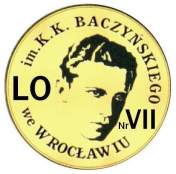  POSZCZEGÓLNYCH ŚRÓDROCZNYCH I ROCZNYCH OCEN KLASYFIKACYJNYCH WYNIKAJĄCYCH Z REALIZOWANEGO PROGRAMU NAUCZANIA dr Beaty Gałan: ,,Program nauczania języka francuskiego jako drugiego języka obcego w szkole ponadpodstawowej  WYDAWNICTWO  HACHETTE (LICEUM 4-LETNIE). 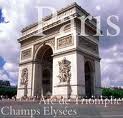 ZAKRES PODSTAWOWYOgólne wymagania edukacyjne dla klas: 4 Dp, 4 EpOgólne wymagania edukacyjne dla klas: 4 Dp, 4 EpOgólne wymagania edukacyjne dla klas: 4 Dp, 4 EpOgólne wymagania edukacyjne dla klas: 4 Dp, 4 EpOgólne wymagania edukacyjne dla klas: 4 Dp, 4 EpOgólne wymagania edukacyjne dla klas: 4 Dp, 4 EpOcenę niedostateczną otrzymuje uczeń, który nie spełnia wymagań edukacyjnych niezbędnych do uzyskania oceny dopuszczającej. Ocenę niedostateczną otrzymuje uczeń, który nie spełnia wymagań edukacyjnych niezbędnych do uzyskania oceny dopuszczającej. Ocenę niedostateczną otrzymuje uczeń, który nie spełnia wymagań edukacyjnych niezbędnych do uzyskania oceny dopuszczającej. Ocenę niedostateczną otrzymuje uczeń, który nie spełnia wymagań edukacyjnych niezbędnych do uzyskania oceny dopuszczającej. Ocenę niedostateczną otrzymuje uczeń, który nie spełnia wymagań edukacyjnych niezbędnych do uzyskania oceny dopuszczającej. Ocenę niedostateczną otrzymuje uczeń, który nie spełnia wymagań edukacyjnych niezbędnych do uzyskania oceny dopuszczającej. Oceniane sprawnościWymagania edukacyjne niezbędne do uzyskania oceny dopuszczającejWymagania edukacyjne niezbędne do uzyskania oceny dostatecznejWymagania edukacyjne niezbędne do uzyskania oceny dobrejWymagania edukacyjne niezbędne do uzyskania oceny bardzo dobrejWymagania edukacyjne niezbędne do uzyskania oceny celującejRozumienie ze słuchuUczeń: - próbuje prawidłowo określić ogólny sens wypowiedzi, ale  często się mu to nie udaje                               - rozumie ze słuchu proste wypowiedzi, pytania i polecenia           - rozumie ogólny sens prostych sytuacji komunikacyjnych            - ma problem z wyodrębnieniem informacji szczegółowych w prostym tekście.Uczeń: - rozumie ze słuchu ogólny sens prostego tekstu podręcznikowego,             - zazwyczaj poprawnie reaguje w prostej sytuacji komunikacyjnej                 - wyodrębnia informacje występujące w zrozumiałych dla niego kontekstach, które są wyrażone zrozumiałym językiem, jednak ma trudności w wyodrębnianiu tylko żądanych informacji                - może mieć trudności z rozgraniczeniem informacji głównych i drugorzędnych.Uczeń: - rozumie ze słuchu ogólny sens typowych sytuacji komunikacyjnych, -podejmuje z sukcesem próby wyłonienia informacji szczegółowych przekazu - zauważa związki między poszczególnymi częściami wysłuchanego komunikatu, wynikające z jego logicznej struktury           - jest w stanie śledzić fabułę komunikatu, jednak jest to w dużym stopniu zależne od samej struktury komunikatu, języka i tempa wypowiedzi.Uczeń: - rozumie główną myśl i szczegóły słuchanego tekstu podręcznikowego               - potrafi wyodrębnić szukane informacje        - potrafi określić intencję mówiącego i potencjalnego odbiorcę.Uczeń: - rozumie zarówno główną myśl, jak i szczegóły zawarte w tekstach                - bezbłędnie określa ogólny sens i intencje autora wysłuchanej wypowiedzi               - wyodrębnia w wysłuchanym komunikacie wszystkie żądane informacje niezależnie od tempa wypowiedzi.MówienieUczeń: - potrafi sformułować bardzo krótką wypowiedź na tematy przewidziane programem                         - stara się reagować w sytuacjach życia codziennego omawianych na lekcji                - próbuje sformułować dłuższą wypowiedź, która przeważnie jest niespójna i nielogiczna           - w wypowiedzi popełnia bardzo liczne błędy gramatyczne i leksykalne, które znacznie zakłócają komunikację                   - opanował wymowę i intonację w sposób często sprawiający trudności w zrozumieniu.Uczeń: - potrafi sformułować krótką wypowiedź na temat z zakresu przewidzianego programem, ale w jego wypowiedzi pojawiają się błędy gramatyczne i leksykalne, które częściowo zakłócają komunikację - próbuje sformułować dłuższą wypowiedź, ale bywa ona niespójna lub nielogiczna  - opanował wymowę i intonację w sposób czasami sprawiający trudności w zrozumieniu.Uczeń: - formułuje dłuższą wypowiedź na określony temat, z nielicznymi błędami gramatycznymi i leksykalnymi, które nie zakłócają komunikacji  - potrafi uzyskać informacje i udzielić ich w typowych sytuacjach dnia codziennego, jego wypowiedzi są ogólnie poprawne pod względem wymowy i intonacji.Uczeń: - formułuje poprawne pod względem gramatyczno-leksykalnym wypowiedzi na określony temat               - potrafi odpowiednio reagować w sytuacjach komunikacyjnych -inicjuje i podtrzymuje rozmowę w bezpośrednim kontakcie z rozmówcą - generuje zdania poprawne fonetycznie i językowo.Uczeń: - potrafi sformułować dłuższe wypowiedzi ustne wykorzystując struktury gramatyczne, bogate i zróżnicowane słownictwo              - jest w stanie wygenerować różnorodne komunikaty z zastosowaniem zróżnicowanych elementów języka i w różnorodnych sytuacjach komunikacyjnych - wypowiada się płynnie z zachowaniem poprawności, czytelności i spójności komunikatu                  - opanował prawie bezbłędnie artykulację i intonację.Czytanie ze zrozumieniemUczeń: - potrafi wyodrębnić główną myśl prostego podręcznikowego tekstu czytanego, korzystając z podpowiedzi nauczyciela - ma duże trudności z wyodrębnieniem informacji szczegółowych                       - rozpoznaje konstrukcję bardzo prostego tekstu, czasami potrafi trafnie określić, czy podana informacja jest zgodna z jego treścią.Uczeń: - rozumie główne treści prostego podręcznikowego tekstu czytanego, podstawowe napisy i ogłoszenia, które ułatwiają orientację w środowisku                            - ma trudności z wyodrębnieniem informacji szczegółowych w tekście                                      - dąży do dosłownego przetłumaczenia  tekstu.Uczeń: - potrafi wyodrębnić myśl przewodnią całego komunikatu i poszczególnych jego części                            - znajduje odpowiednie informacje i szczegóły w tekście podręcznikowym                  - sporadycznie popełnia błędy wynikające z niezrozumienia szczegółowych informacji.Uczeń: - rozumie ogólny sens czytanego tekstu podręcznikowego                - potrafi wyszukać szczegółowe informacje                        - domyśla się znaczenia nieznanych słów na podstawie kontekstu                               - potrafi w szybkim tempie zapoznać się i zrozumieć różnorodne komunikaty przedstawione w formie pisemnej.Uczeń: - rozumie sens tekstów, potrafi korzystać ze strategii stosowanych podczas czytania oraz bezbłędnie wyłonić potrzebne informacje z tekstu                     - potrafi w szybkim tempie zapoznać się i zrozumieć różnorodne komunikaty               - w sposób zautomatyzowany, bez przerywania procesu czytania, rozpoznaje, rozróżnia oraz przewiduje jednostki leksykalne lub formy gramatyczne i określa znaczenie nieznanych słów na podstawie ich analizy słowotwórczej lub kontekstu.PisanieUczeń: - potrafi napisać bardzo krótki tekst, stosując niezwykle ubogi zakres słownictwa i struktur gramatycznych     - w wypowiedzi pisemnej popełnia bardzo liczne błędy, które znacznie utrudniają komunikację.Uczeń: - formułuje krótką wypowiedź, wykorzystując proste struktury i podstawowe słownictwo                                 - próbuje formułować dłuższą wypowiedź, ale pojawiają się błędy gramatyczno-leksykalne, interpunkcyjne i ortograficzne, które częściowo zakłócają komunikację.Uczeń: - potrafi pisać teksty użytkowe, stosując poznane struktury gramatyczne i słownictwo - stosuje dość szeroki zakres struktur gramatycznych i leksykalnych                       - wypowiada się komunikatywnie, choć w jego wypowiedzi pojawiają się nieliczne błędy gramatyczno- leksykalne, interpunkcyjne i ortograficzne, które nie zakłócają komunikacji.Uczeń: - formułuje wypowiedź pisemną zawierającą złożone struktury i słownictwo z zakresu przewidzianego programem nauczania                           - poprawnie stosuje zasady ortografii i interpunkcji                           - potrafi stosować odpowiednie środki językowe (leksyka, składnia, gramatyka, styl) w zakresie określonego typu wypowiedzi pisemnej.Uczeń: - formułuje dłuższą, spójną wypowiedź zawierającą złożone struktury gramatyczne, zróżnicowane słownictwo,               - nie popełnia błędów ortograficznych, gramatycznych i interpunkcyjnych.Szczegółowe wymagania edukacyjne z języka francuskiego dla klas: 4 Dp, 4 EpOcenę niedostateczną otrzymuje uczeń, który nie spełnia wymagań edukacyjnych niezbędnych do uzyskania oceny dopuszczającej. Mieszkanie i najbliższa okolica Uczeń częściowo zna:słownictwo związane                              z wyposażeniem mieszkaniaelementy dekoracjiwyposażenie kuchnizaimek: yzaimek względny: oùUczeń zna: słownictwo związane                              z wyposażeniem mieszkaniaelementy dekoracjiwyposażenie kuchnizaimek: yzaimek względny: oùUczeń umie: słownictwo związane                              z wyposażeniem mieszkaniaelementy dekoracjiwyposażenie kuchnizaimek: yzaimek względny: oùUczeń umie bezbłędnie:słownictwo związane                              z wyposażeniem mieszkaniaelementy dekoracjiwyposażenie kuchnizaimek: yzaimek względny: oùUczeń potrafi częściowo:zrozumieć tekst ze słuchu                     i wskazać kolejność występowania w dialogu pomieszczeń widocznych        na zdjęciuodpowiedzieć na pytania                      do wysłuchanego tekstuwskazać na zdjęciach przedmioty, o których mowa w dialoguwybrać właściwą odpowiedź spośród kilku zaproponowanychzastąpić zaimkiem y podkreślone elementy                            w zdaniuutworzyć zdania proste                   ze zdań złożonych                                  z zaimkiem względnym oùUczeń potrafi:zrozumieć tekst ze słuchu                     i wskazać kolejność występowania w dialogu pomieszczeń widocznych        na zdjęciuodpowiedzieć na pytania                      do wysłuchanego tekstuwskazać na zdjęciach przedmioty, o których mowa w dialoguwybrać właściwą odpowiedź spośród kilku zaproponowanychzastąpić zaimkiem y podkreślone elementy                            w zdaniuutworzyć zdania proste                   ze zdań złożonych                                  z zaimkiem względnym oùpołączyć zdania proste zaimkiem względnym oùUczeń potrafi:zrozumieć tekst ze słuchu                     i wskazać kolejność występowania w dialogu pomieszczeń widocznych        na zdjęciuodpowiedzieć na pytania                      do wysłuchanego tekstuwskazać na zdjęciach przedmioty, o których mowa w dialoguwybrać właściwą odpowiedź spośród kilku zaproponowanychzastąpić zaimkiem y podkreślone elementy                            w zdaniuutworzyć zdania proste                   ze zdań złożonych                                  z zaimkiem względnym oùpołączyć zdania proste zaimkiem względnym oùUczeń potraf w sposób bezbłędny:zrozumieć tekst ze słuchu                     i wskazać kolejność występowania w dialogu pomieszczeń widocznych        na zdjęciuodpowiedzieć na pytania                      do wysłuchanego tekstuwskazać na zdjęciach przedmioty, o których mowa w dialoguwybrać właściwą odpowiedź spośród kilku zaproponowanychzastąpić zaimkiem y podkreślone elementy                            w zdaniuutworzyć zdania proste                   ze zdań złożonych                                  z zaimkiem względnym oùpołączyć zdania proste zaimkiem względnym oùopisać atrakcyjne miejsca                      w mieście z pomocą nauczyciela lub kolegiprzedstawić możliwe formy spędzanie czasu w mieścieokreślić charakter miasta lub poszczególnych jego miejsc                     stosować zaimek ybudować zdania złożone                      z zaimkiem względnym oùopisać atrakcyjne miejsca                      w mieścieprzedstawić możliwe formy spędzanie czasu w mieścieokreślić charakter miasta lub poszczególnych jego miejsc                     stosować zaimek ybudować zdania złożone                      z zaimkiem względnym oùopisać atrakcyjne miejsca                      w mieścieprzedstawić możliwe formy spędzanie czasu w mieścieokreślić charakter miasta lub poszczególnych jego miejsc                     stosować zaimek ybudować zdania złożone                      z zaimkiem względnym oùopisać atrakcyjne miejsca                      w mieścieprzedstawić możliwe formy spędzanie czasu w mieścieokreślić charakter miasta lub poszczególnych jego miejsc                     stosować zaimek ybudować zdania złożone                      z zaimkiem względnym oùzrozumieć treść komiksuwyszukać informacje                       w tekściepołączyć obrazek                               z właściwym podpisemznaleźć w tekście przymiotniki o przeciwnym znaczeniu do podanychstosować przymiotniki:                       tout / tous, toute(s), chaque(s), quelque(s)zrozumieć treść komiksuwyszukać informacje                       w tekściepołączyć obrazek                               z właściwym podpisemznaleźć w tekście przymiotniki o przeciwnym znaczeniu do podanychstosować przymiotniki:                       tout / tous, toute(s), chaque(s), quelque(s)zrozumieć treść komiksuwyszukać informacje                       w tekściepołączyć obrazek                               z właściwym podpisemznaleźć w tekście przymiotniki o przeciwnym znaczeniu do podanychstosować przymiotniki:                       tout / tous, toute(s), chaque(s), quelque(s)poprawnie zapisać dźwięk: [j]zrozumieć treść komiksuwyszukać informacje                       w tekściepołączyć obrazek                               z właściwym podpisemznaleźć w tekście przymiotniki o przeciwnym znaczeniu do podanychstosować przymiotniki:                       tout / tous, toute(s), chaque(s), quelque(s)bezbłędnie zapisać dźwięk: [j]porównać dwa dokumenty                  oraz wskazać wady i zalety każdego z nichwybrać jeden z projektów                     i uzasadnić swój wybórzrozumieć tekst ze słuchu                       i wskazać na obrazku elementy, o których jest mowa w tekścieodpowiedzieć na pytania do dialogu (vrai / faux)porównać dwa dokumenty                  oraz wskazać wady i zalety każdego z nichwybrać jeden z projektów                     i uzasadnić swój wybórzrozumieć tekst ze słuchu                       i wskazać na obrazku elementy, o których jest mowa w tekścieodpowiedzieć na pytania do dialogu (vrai / faux)porównać dwa dokumenty                  oraz wskazać wady i zalety każdego z nichwybrać jeden z projektów                     i uzasadnić swój wybórzrozumieć tekst ze słuchu                       i wskazać na obrazku elementy, o których jest mowa w tekścieodpowiedzieć na pytania do dialogu (vrai / faux)porównać dwa dokumenty                  oraz wskazać wady i zalety każdego z nichwybrać jeden z projektów                     i uzasadnić swój wybórzrozumieć tekst ze słuchu                       i wskazać na obrazku elementy, o których jest mowa w tekścieodpowiedzieć na pytania do dialogu (vrai / faux)opracować projekt zagospodarowania wybranego fragmentu miastaopisać propozycję zmiansprecyzować do kogo jest skierowanyokreślić przybliżony czas realizacji projektuprzedstawić projekt graficzny i go omówićstosować elementy strukturyzujące wypowiedź ustnąopracować projekt zagospodarowania wybranego fragmentu miastaopisać propozycję zmiansprecyzować do kogo jest skierowanyokreślić przybliżony czas realizacji projektuprzedstawić projekt graficzny i go omówićstosować elementy strukturyzujące wypowiedź ustnąopracować projekt zagospodarowania wybranego fragmentu miastaopisać propozycję zmiansprecyzować do kogo jest skierowanyokreślić przybliżony czas realizacji projektuprzedstawić projekt graficzny i go omówićstosować elementy strukturyzujące wypowiedź ustnąopracować projekt zagospodarowania wybranego fragmentu miastaopisać propozycję zmiansprecyzować do kogo jest skierowanyokreślić przybliżony czas realizacji projektuprzedstawić projekt graficzny i go omówićstosować elementy strukturyzujące wypowiedź ustnąopisać z pomocą nauczyciela mieszkanie (pomieszczenia, umeblowanie)połączyć zdania proste zaimkiem względnym oùopisać atrakcyjne miejsca                      w mieście robiąc błędy                stosować zaimek ybudować zdania złożone                      z zaimkiem względnym oùstosować przymiotniki:                       tout / tous, toute(s), chaque(s), quelque(s)poprawnie zapisać dźwięk: [j]porównać dwa projekty                  oraz wskazać wady i zalety każdego z nichwybrać jeden z projektów                     i uzasadnić swój wybór               opisać propozycję zagospodarowania fragmentu miasta/dzielnicyopisać mieszkanie (pomieszczenia, umeblowanie)połączyć zdania proste zaimkiem względnym oùopisać atrakcyjne miejsca                      w mieście                     stosować zaimek ybudować zdania złożone                      z zaimkiem względnym oùstosować przymiotniki:                       tout / tous, toute(s), chaque(s), quelque(s)porównać dwa projekty                  oraz wskazać wady i zalety każdego z nichwybrać jeden z projektów                     i uzasadnić swój wybór               opisać propozycję zagospodarowania fragmentu miasta/dzielnicyopisać mieszkanie (pomieszczenia, umeblowanie)połączyć zdania proste zaimkiem względnym oùopisać atrakcyjne miejsca                      w mieście                     stosować zaimek ybudować zdania złożone                      z zaimkiem względnym oùstosować przymiotniki:                       tout / tous, toute(s), chaque(s), quelque(s)porównać dwa projekty                  oraz wskazać wady i zalety każdego z nichwybrać jeden z projektów                     i uzasadnić swój wybór               opisać propozycję zagospodarowania fragmentu miasta/dzielnicyopisać mieszkanie (pomieszczenia, umeblowanie)połączyć zdania proste zaimkiem względnym oùopisać atrakcyjne miejsca                      w mieście                     stosować zaimek ybudować zdania złożone                      z zaimkiem względnym oùstosować przymiotniki:                       tout / tous, toute(s), chaque(s), quelque(s)porównać dwa projekty                  oraz wskazać wady i zalety każdego z nich używając wyszukanego słownictwa i strukturwybrać jeden z projektów                     i uzasadnić swój wybór               opisać propozycję zagospodarowania fragmentu miasta/dzielnicyZakupy i nowe technologieUczeń częściowo zna:nazwy sprzętów kuchennych i  urządzeń AGDzaimki pytające: quel / quelle/ quels / quelles oraz lequel / laquelle / lesquels / lesquellessamogłoski nosowe: [Ẽ], [ɛ̃], [œ̃], [ɔ̃], [ɑ̃]  Uczeń zna: nazwy sprzętów kuchennych i  urządzeń AGDzaimki pytające: quel / quelle/ quels / quelles oraz lequel / laquelle / lesquels / lesquellessamogłoski nosowe: [Ẽ], [ɛ̃], [œ̃], [ɔ̃], [ɑ̃]  Uczeń umie: słownictwo związane                              z wyposażeniem mieszkaniaelementy dekoracjiwyposażenie kuchnizaimek: yzaimek względny: oùUczeń umie bezbłędnie:słownictwo związane                              z wyposażeniem mieszkaniaelementy dekoracjiwyposażenie kuchnizaimek: yzaimek względny: oùprzymiotniki służące do opisu sprzętów AGD: électrique, programmable, pratique etc.nazwy kształtów przedmiotuprzyimek en + nazwa tworzywa (en métal, en plastique, en bois etc.)zaimki rzeczowne wskazująceprzymiotniki służące do opisu sprzętów AGD: électrique, programmable, pratique etc.nazwy kształtów przedmiotuprzyimek en + nazwa tworzywa (en métal, en plastique, en bois etc.)zaimki rzeczowne wskazująceprzymiotniki służące do opisu sprzętów AGD: électrique, programmable, pratique etc.nazwy kształtów przedmiotuprzyimek en + nazwa tworzywa (en métal, en plastique, en bois etc.)zaimki rzeczowne wskazująceprzymiotniki służące do opisu sprzętów AGD: électrique, programmable, pratique etc.nazwy kształtów przedmiotuprzyimek en + nazwa tworzywa (en métal, en plastique, en bois etc.)zaimki rzeczowne wskazującesłownictwo dotyczące opisu smartfona (budowa urządzenia, funkcje) słownictwo dotyczące opisu smartfona (budowa urządzenia, funkcje) słownictwo dotyczące opisu smartfona (budowa urządzenia, funkcje) słownictwo dotyczące opisu smartfona (budowa urządzenia, funkcje) 